Minutes for the Budget and finance CommitteeDate and Time: September 5, 2018 | 2:00-3:15		Location: Finance Conference RoomPresiding: Ernest Ialongo	Present: Ernest Ialongo, Tram Nguyen, Denise Herrera, Yvette Luyando, Linda Ridley, Ruili Ye, Vyacheslav Dushenkov, Oumar Diably    Absent:  Alisa Roost, Sarah Church, Daliz Perez-CabezasGuests: SVP Esther Rodriguez-Chardavoyne, Fanny Dumancela   	Minutes Prepared By: Tram Nguyen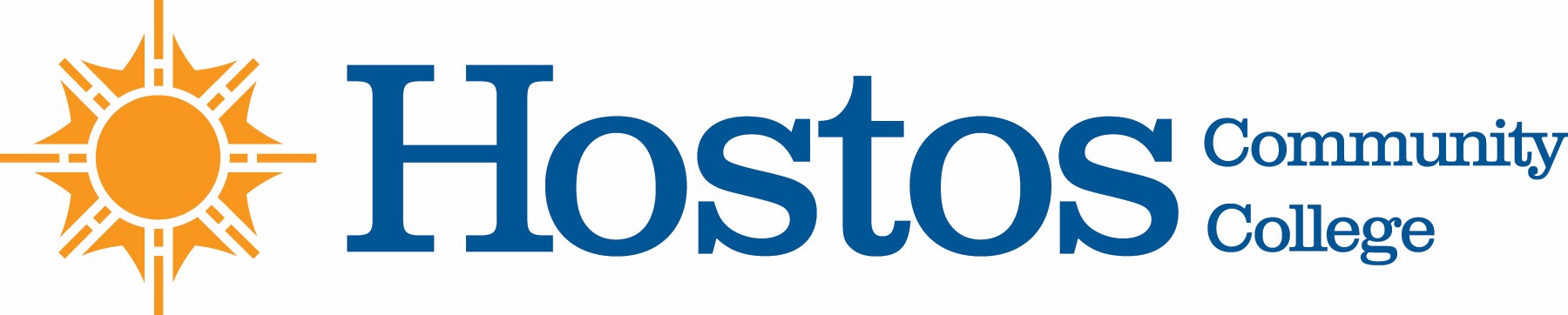 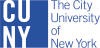 TOPICDISCUSSIONDECISION / ACTIONCall to Order2:00TOPICDISCUSSIONDECISION / ACTIONAcceptance of AgendaNo objections to agenda as presentedTOPICDISCUSSIONDECISION / ACTIONApproval of MinutesNominations for Secretary3:10Denise HerreraUnanimous approvalUnanimous approvalTOPICDISCUSSIONDECISION / ACTIONSVP Esther Rodriguez-ChardavoyneAllocation Memo received June 12. Met with SGA, Continuing Education, President’s Office, OAA from end of June until July. State and City enacted raise in FTE. Covering mandatory increases in STEP and fringes. Most new money went to ASAP or CUNY START.STATE AID Additional Money - $923, 420 allocated to college, like OER, Faculty research.Enrollment has increased due to Enrollment Committee who started the work in March 2018 and stopped Registration August 29, so as to prevent students from missing first weeks of classes.We have a problem collecting the tuition, and if that money is not collected by a certain date, the State cuts our budget.The university was asked to find efficiencies so whatever savings could be found can be redistributed to student services or others.We’ve centralized payroll in order to cut two positions; improving Job Search Process: substitute put into place to save the line. We’re on a frozen model for FTE and we might want them to look at that.Our total budget from the State and City is nearly 1 million dollar less than last year. We are charged for CUNY initiatives: CunyFirst, Admissions Modules, etc.We submit a financial plan in Sept to CUNY Central, and they track it to project (over)spending. Submitted a proposal to Borough President for Smart Classrooms, promised $1.5, so we need a match from the State. Best case scenario, available in 2020Provost has been able to obtain extra money from central because she has a good relationship with Vita Rabinowitz. SVP has made the promise to OAA that OTPs like supplemental instruction is supportedTOPICDISCUSSIONDECISION / ACTIONQuestions from Budget and Finance Committee Do we have an enrollment cap due to the limitations of the buildings. Who funds the renovations?How much have tuitions been raised.Does ASAP help save money through retention or does it help faculty?Can we partner with the Hostos Foundation to write grants for DACA. We can’t deposit money or have someone who is a state employee handle money that is used for undocumented peopleAuxiliary Committees like SGA would like the budget.Would you be willing to share your presentation for a lay audience to tell the college the salient points of the budget so that we promote transparency.After 7500 students we run out of space.Renovations come from Capital Budget, which comes from Master Plan submitted to the State. We received no Capital money because the Governor wanted to put everything into FTE, and if the State does not put up money, the City has nothing to match. We need $240 million to proceed with the new Allied Health building.This is only for senior collegesCity is interested in giving money to K-12. We need to get money from private donors and other sources.State or City money cannot be dispersed to undocumented people. Other sources could be found. Speak with Ana Martinez about it.This is in the works, and it will be sent to you all including Board of TrusteesYes, we can create a memo that is accessible.TOPICDISCUSSIONDECISION / ACTIONAdjournmentMotion to adjourn at 3:27Unanimous approval